Pastor’s Corner: St. Kateri TekakwithaFeast April 17. In his journal, Lamberville wrote about Tekakwitha in the years after her death. This text described her before she was baptized as a mild-mannered girl. Lamberville also stated that Kateri did everything she could to stay holy in a secular society, which often caused minor conflicts with her longhouse residents. The journal, however, does not mention violence toward Kateri, while other sources do. Lamberville baptized Tekakwitha at the age of 19, on Easter Sunday, April 18, 1676. Tekakwitha was renamed "Catherine" after St. Catherine of Siena (Kateri was the Mohawk form of the name). She remained in Caughnawauga for another six months. Some Mohawks opposed her conversion and accused her of sorcery. Other members of her village, stoned, threatened, and harassed her. Tekakwitha fled her home and travelled 200 miles to St. Francis Xavier, a Christian Indian mission in Sault Saint-Louis. Tekakwitha found it was a community full of other Native Americans who had also converted. Catherine joined them in 1677. Tekakwitha was said to have put thorns on her sleeping mat and lain on them while praying for her relatives' conversion and forgiveness. Piercing the body to draw blood was a traditional practice of the Mohawk and other Haudenosaunee nations. This was cause for controversy for many of the priests in their community citing her already poor health. Tekakwitha pushed back against these concerns saying, "I will willingly abandon this miserable body to hunger and suffering, provided that my soul may have its ordinary nourishment." Around this time she also began a friendship with another woman named Marie Thérèse Tegaianguenta. The two of them tried to start a Native religious order, but the idea was rejected by the Jesuits.  She lived at Kahnawake the remaining two years of her life. Father Cholonec wrote that Tekakwitha said:“I have deliberated enough. For a long time, my decision on what I will do has been made. I have consecrated myself entirely to Jesus, son of Mary, I have chosen Him for husband, and He alone will take me for wife.” The Church considers that in 1679, with her decision on the Feast of the Annunciation, Tekakwitha's conversion was truly completed, and with regard to biographies of the early Jesuits, she is regarded as the "first Iroquois virgin". Although Tekakwitha is rather often regarded as a consecrated virgin, she could, owing to circumstances, never receive the consecration of virgins by a bishop. Nevertheless, the United States Association of Consecrated Virgins took Kateri Tekakwitha as its patroness. Fr. JimTreasurers Report:    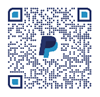 Collection for the week ending April 14:        $890.00.                                                                                       Thank you for your generosity. To the right is the QR code for Holy Family Community (Holy Family ANCC). This can be utilized to donate to the Church if you wish.Religious Education Classes:Please note the following class schedule changes:Baptism and Confirmation classes will resume on April 21, May 5, with the final Spring class held on May 19.  Classes will then resume in the fall.  First Communion classes will resume April 14, April 28. and May 5 with the First Communion ceremony being held during the 10:30 Mass on Mother’s Day, May 12.  Classes will resume in the fall. Movie Night:Next Saturday, April 27 come to Mass and afterwards stay and enjoy a movie with the family. We’ll have hot dogs, drinks, popcorn, and candy available to purchase. Bring cushy chairs, bean bag cushions, sleeping bags, blankets and pillows if you’d like. Remember in Your Prayers**Prayers or Eucharist home visits can be requested in the white notebook located next to the hymnal bookcase.James Hand (Br. Charlie) 4/1  			                        Health ConcernsCarmen Ruiz (Pete & Loretta Y) 4/1	                  God’s Blessings and PrayersRozanne (Virginia) 4/1		                                           May She Rest in PeaceRachel S.(Elizabeth H.) 4/7				         Health ConcernsRobert T. (Elizabeth H.) 4/7				         Health ConcernsTheresa H. (Elizabeth H.)  4/7        			         Health ConcernsJackie V. (Jal J.) 4/7			                  God’s Blessings and PrayersFatima R.(Jal J.) 4/7 			                  God’s Blessings and PrayersJoe M (Fr. Jim) 4/10				 	         Health ConcernsKim S. (Bill S.) 4/11   					         Health Concerns Carlos S. (Sanchez-Ortega Family) 4/14			         Health ConcernsMajrigo S. (Sanchez-Ortega Family) 4/14 		         Health ConcernsKarla L. (Sandhez-Ortega Family) 4/14			         Health ConcernsJohn K. (Ron C.) 4/14					         Health ConcernsRobert S. (Tommy) 4/14				         Health ConcernsMonna P. (Tommy) 4/14				         Health ConcernsWaylon R. (Tommy) 4/14			       God’s Blessings & PrayersOrlando J. (Br. Charlie) 4/18/2024			         Health ConcernsFourth Sunday of EasterCelebrant:  Fr. Louie Amezaga Reading:  AlexOrder of the Mass: Page #134 in the Hymnal.Entrance:  Go to the World!  #469.Penitential Rite/Kyrie #136Gloria #136Readings:Acts 4:8-12.   Psalm: 23 #23. Shepherd Me, O God.  Shepherd me, O God, beyond my wants, beyond my fears, from death in life.1 John 3:1-2.Alleluia #266John 10:11-18.Homily:Profession of Faith:  #142 Preparation of the Altar: On the Journey to Emmaus #445.Service Music:		Santus #161		Memorial Acclamation #162		Amen #163		Our Father (spoken)		Agnus Dei #165Communion Music: I Am the Bread of Life #822.Concluding Rite:  #154		Parish Announcements Final BlessingRecessional: Sing to the Mountains #452Readings for April 27 & 28: THE FIFTH SUNDAY OF EASTER.Reading:  TommyActs 9:26-311 John 3:18-24John 15:1-8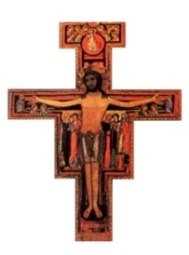 Holy Family American National Catholic ChurchA Catholic Church Where All Are Welcome702 Parker RoadLas Cruces, NM 88005-2149Phone: 575-644-5025 or 575-524-6807WEBSITE:  http://www.holyfamilyancc.comPastor-Fr. James Lehman, FCMEmail:  jlehman@anccmail.org Associate Pastor-Fr. Louie AmezagaEmail:  lamezaga@anccmail.org Associate Pastor-Fr. Rogelio MartinezEmail: rmartinez@anccmail.orgAssociate Pastor-Fr. Alex UrenaEmail: aurena@anccmail.orgChurch Secretary- Bill SampsonChurch’s Email: holyfamilyancc@qwestoffice.netMusic Director---Eike GunnarsonEmail: eikegun@aol.comChurch Office Hours:Tuesday – Friday: 12:30p.m. – 4:30p.m.Mass Schedule:Saturday Eucharistic Liturgy:  4:30 p.m. Sunday Eucharistic Liturgy:    10:30 amdSt. Ignatius of Antioch (circa 107 AD) was the first to use the word Catholic (Greek word is catha holos) meaning the “gathering of the whole” of the people.  The ancient undivided Church adhered to the early Ecumenical Councils.  There are several Catholic Churches in this tradition. The Assyrian Church of the East, and Oriental Orthodox left in the 5th Century and the Roman Catholic and Eastern Orthodox separated in 1054.  Others left later: Anglican (16th Century) and Old Catholic Churches (19th Century) but all are part of this Catholic tradition and believe there is a need for apostolic succession of bishops.  We also share a common liturgical, sacramental, and theological tradition.